ZAPRASZAMY DO UDZIAŁU W ELIMINACJACH REJONOWYCHDO FESTIWALU SCENA DLA CIEBIE 2021 REGULAMINUCZESTNICY:Młodzież szkół podstawowych klasy VI- VIIIMłodzież szkół ponadpodstawowychStudenciII. CEL i ZASIĘG:Promocja młodych wykonawców w dziedzinie wokalnej i muzycznej;Wyłonienie najzdolniejszych i zaproszenie do współpracy;Rozwijanie zainteresowań kulturotwórczych wśród młodzieży NASZEGO MIASTA
 i WOJEWÓDZTWA. III.  ORGANIZATOR  FESTIWALU:Dom Kultury „ZAMECZEK”, 25-365 Kielce, ul. Słowackiego 23     ORGANIZATOR ELIMINACJI:Miejskie Centrum Kultury ul. Siennieńska 54, 27-400 Ostrowiec ŚwiętokrzyskiIV. TERMIN ZGŁOSZEŃ: Zgłoszenia przyjmowane są w recepcji  Miejskiego Centrum Kultury, ul. Siennieńska 54, Ostrowiecki Browar Kultury 27-400 Ostrowiec Świętokrzyski, tel. 41 247 64 19, od poniedziałku do piątku w godzinach 7.30-15.30  lub e-mail: mckostr@mck.ostrowiec.plw nieprzekraczalnym terminie do 10 listopada 2021 r.V. TERMIN i MIEJSCE ELIMINACJI:18. XI  (czwartek) ,       godz. 10:00Ostrowiecki Browar Kultury sala wielofunkcyjna ul. Siennieńska 54; 27-400 Ostrowiec ŚwiętokrzyskiVI.    ZASADY  UCZESTNICTWA W  ELIMINACJACH  DO  FESTIWALU „SCENA DLA CIEBIE”  2021:Uczestnicy: młodzież szkół podstawowych klas VI-VIII, szkół ponadpodstawowych                               a także studenci z terenu całego województwa świętokrzyskiego.Kategorie prezentacji:wokaliści: 	- kategoria wiekowa; 	12-15  lat	- kategoria wiekowa; 	16-19  lat	- kategoria wiekowa; 	20-24  latmałe formy wokalne;	od 2-ch osób, 12-24 latzespoły wokalno - instrumentalne (prezentacje zespołów z uwzględnieniem różnych form muzycznych). 12-24 latREPERTUAR:Każdy uczestnik Festiwalu w czasie eliminacji prezentuje jeden, dowolnie wybrany przez siebie utwór (piosenkę). Mile widziane będą kompozycje własne. Wokaliści zgłaszają się z własnym podkładem muzycznym.W konkursie nie może brać udziału osoba/zespół który w poprzednich edycjach zdobył Grand Prix Festiwalu.4. Wokaliści i zespoły zakwalifikowane do Finału mogą skorzystać z warsztatów muzycznych, które odbędą się w Domu Kultury „Zameczek” w Kielcach,
ul. Słowackiego 23, w terminie 01-03 grudnia 2021r. VII. OCENA:Całkowitej oceny prezentacji dokonuje Jury, biorąc pod uwagę następujące kryteria: dobór repertuaru, muzykalność uczestnika, interpretację oraz ogólny wyraz artystyczny.VIII. KONCERT GALOWY FESTIWALU odbędzie się  16  GRUDNIA  2021 o godz. 17.00         na   Dużej Scenie Kieleckiego Centrum Kultury , Plac Moniuszki 2B, KielceI część -Finaliści wyłonieni podczas eliminacji w poszczególnych kategoriach prezentacjiII część - Gwiazda Wieczoru – Zespół FEELIII część - Werdykt Jury, wręczenie nagród najlepszym wykonawcomIX. 	POSTANOWIENIA KOŃCOWE:Ostateczna interpretacja przepisów niniejszego regulaminu należy do Organizatora Festiwalu.Od 25 maja 2018 roku ma zastosowanie Rozporządzenie Parlamentu Europejskiego i Rady (UE) 2016/679 z dnia 27 kwietnia 2016 r. w sprawie ochrony osób fizycznych w związku z przetwarzaniem danych osobowych i w sprawie swobodnego przepływu takich danych oraz uchylenia dyrektywy 95/46/WE (ogólne rozporządzenie o ochronie danych) (Dz. Urz. UE L 119 z 4.05.2016, str.1), zwane "rozporządzeniem 2016/679", „RODO" .Administratorem Państwa danych osobowych jest Dyrektor Miejskiego Centrum Kulturyul. Siennieńska 5427 - 400 Ostrowiec ŚwiętokrzyskiDane kontaktowe Inspektora Ochrony Danych: e-mail: iod@arx.net.plPaństwa dane osobowe przetwarzane są w celu przeprowadzenia Eliminacji rejonowych do Festiwalu „Scena dla Ciebie” (zgodnie  z Regulaminem), promocji eliminacji, oraz promocji Organizatora tj. Miejskiego Centrum Kultury w Ostrowcu Świętokrzyskim (strony www, portale społecznościowe, prasa, telewizja, radio, materiały drukowane, elektroniczne, audio, foto i video). Dane mogą być udostępniane w celu prawidłowej realizacji Konkursu oraz w celu promocji wydarzenia, promocji Organizatora.Pani/Pana dane będą przetwarzane w zakresie: imię, nazwisko, nr telefonu, adres e-mail, wykaz artystycznych dokonań, nazwa zespołu, wizerunek, głos. Podstawą prawną przetwarzania Państwa danych najczęściej jest art. 6 ust. 1 lit. c, d i e rozporządzenia 2016/679: art. 81 ust. 1 Pr. Aut., wypełnienie obowiązku prawnego ciążącego na administratorze; ochrona żywotnych interesów osoby, której dane dotyczą, lub innej osoby fizycznej; wykonywanie zadania realizowanego w interesie publicznym lub w ramach sprawowania władzy publicznej powierzonej administratorowi, ale również art. 6 ust. 1 lit. b: W przypadku konkursu podstawą prawną jest art. 6 ust. 1 lit. a: osoba, której dane dotyczą wyraziła zgodę na przetwarzanie swoich danych osobowych w jednym lub większej liczbie określonych celów.       Okres przechowywania Państwa danych to okres trwania kampanii promocyjnej wydarzenia, okres zgodny z Rozporządzeniem Prezesa Rady Ministrów z dnia 18 stycznia 2011 r. w sprawie instrukcji kancelaryjnej, jednolitych rzeczowych wykazów akt oraz instrukcji w sprawie organizacji i zakresu działania archiwów zakładowych (Dz. U. z 2011 r., nr 14, poz. 67) lub z innym szczególnym przepisem prawa, regulaminem.Na podstawie rozporządzenia 2016/679 przysługują Państwu określone prawa np. prawo dostępu do treści swoich danych, prawo do sprostowania, prawo do ograniczenia przetwarzania. Mogą Państwo zwrócić się do Dyrektora Miejskiego Centrum Kultury, o realizację przysługujących Państwu praw. Realizacja tych praw uzależniona jest od celu przetwarzania oraz podstawy prawnej przetwarzania.              Mają Państwo prawo do cofnięcia zgody w dowolnym momencie bez wpływu na zgodność z prawem przetwarzania, którego dokonano na podstawie zgody przed jej cofnięciem. 9. Mają Państwo również prawo wniesienia skargi do Prezesa Urzędu Ochrony Danych Osobowych, gdy uznają Państwo,                      iż przetwarzanie danych osobowych dotyczących Państwa danych narusza przepisy rozporządzenia 2016/679.10.  Podanie przez Państwa danych osobowych w trakcie załatwiania spraw jest dobrowolne, ale bez ich podania nie będzie możliwości udziału w organizowanym konkursie.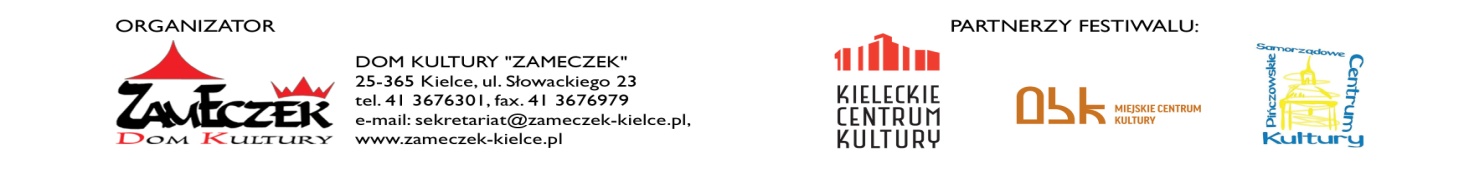 